                          FUNDAÇÃO EDUCACIONAL CLAUDINO FRANCIO
                                   CENTRO DE EDUCAÇÃO BÁSICA SÃO JOSÉ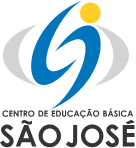 Roteiro de estudos – Ensino Fundamental ISemana de 08 a 13 de junhoSegue anexos de Educação Física e ArtesFUNDAÇÃO EDUCACIONAL CLAUDINO FRANCIO
CENTRO DE EDUCAÇÃO BÁSICA SÃO JOSÉ 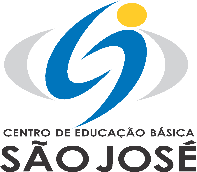    Nome: __________________________________________ Turma: _________ Data: _________Educação Física:  ATIVIDADE: Desenho animado sobre a importância da atividade física. Vìdeo: https://www.youtube.com/watch?v=UN-EHhrwyuQATIVIDADE: Jogo africano FlongodoMATERIAL:  Copos descartáveis, tabuleiro (pode ser impresso ou desenhado no chão), pedrinha ou tampinha.Realização da atividade:  Cada jogador deixa o seu copo no marco zero do tabuleiro. Um dos jogadores esconde a pedra numa das mãos e o outro jogador deve adivinhar em qual escondeu. Se acertar, avança uma casa com o seu copo. Se não acertar, segue o jogo sem mexer no copo. A cada rodada um jogador esconde a pedra. vence quem chegar primeiro no final do tabuleiro.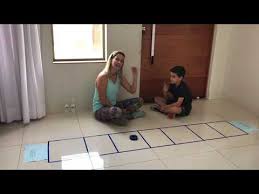 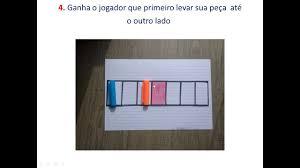 Vídeo: https://www.youtube.com/watch?v=CGmBvXHfYjEFUNDAÇÃO EDUCACIONAL CLAUDINO FRANCIO
CENTRO DE EDUCAÇÃO BÁSICA SÃO JOSÉ            Nome: __________________________________ Turma: _________ Data: _________ATIVIDADE: FreesbeMATERIAL:  Dois pratinhos descartáveis de papel ou plástico, tesoura, fita adesiva, tinta ou canetinha.Realização da atividade:  Desenhe e recorte um círculo no centro dos dois pratinhos descartáveis. Vire um dos pratinhos e coloque o outro por cima - o frisbee deve ficar com um formato de disco voador.  Passe a fita adesiva na borda dos pratos, prendendo-os bem.  O objetivo da brincadeira é um jogar para o outro (ou somente para o alto) sem deixar o freesbe cair.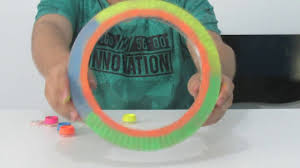 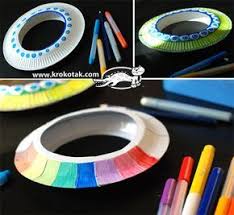 Vìdeo:  https://www.youtube.com/watch?v=HeK5X8-rIqEAteliê de Artes - Prof. Mara- 2020Fundamental – I             Nome: _____________________________________________data_____/_____/____O grafismo nas obras de arte indígena. Utilizando tinta preta ou nanquim e um palito de churrasquinho crie seu padrão de grafismo próprio.   Acredito em você e sei que cada dia será melhor.                                 TURMAS: 3 o ano BTURMAS: 3 o ano BProfessora: Siliani   Professora: Siliani   Dia da SemanaDisciplinas e Atividades da Apostila do ObjetivoOrientação de estudosSEGUNDA08/06Inglês: Explicar que faremos uma revisão dos conteúdos vistos em sala de aula. Para isso, acessaremos o site do Objetivo. Acessar o site www.objetivo.br . Na área EAD OBJETIVO, clique em Conteúdo on-line, opção Inglês – Módulo 1 – Well all have love to give! -- com o Professor: Wellington Eduardo de Oliveira Silva - Aula: Well all have... love to give (part.3). Nesta seção, as crianças encontrarão vídeos e jogos relacionados ao conteúdo das páginas 09 a 11. http://tvweb3.unip.br/player/Transmissao?id=1dc273f4-b9fa-4151-9ad6-529d558e17ee&instituto=objetivo&referencia=200320_WellingtonOliveira_Ingles_V_3Ano_ADEncaminhamento e orientações a respeito do Trabalho Bimestral de Inglês    Trabalho do 1º bimestre de inglêsDisciplina: InglêsResponder as 04 atividades propostas em anexo.Material de pesquisa: Apostila do 1º Bimestre e as atividades extras realizadas no 1º Bimestre. Data da entrega: 22/06/2020 segunda-feiraLocal: Colégio São JoséObservação: Se o trabalho não for entregue na data determinada o valor será alterado. Valor do trabalho: 1 pontoGeografia:  Paisagens Rurais - Apostila 2º bim. Páginas 234 e 235 e explicação do trabalho bimestral de geografia e história.Vídeo aula portal objetivo: Professora: Claudia Cristina de Melo Cardoso                                         Aula: Paisagens das áreas do campo                                        OBS: Assistir a aula a partir do minuto 7:25 História: Modo de vida no campo e na cidade - Apostila 2º bim. Páginas 162 e 163.Vídeo aula portal objetivo: Professora: Claudia Cristina de Melo Cardoso                                        Aula: Modo de vida na cidade – Hora do texto                                       OBS: Assistir ao vídeo até o minuto 3:05TERÇA09/06Artes: O grafismo nas obras de arte indígena. * Atividade em anexo no final do roteiro.Matemática: Atividades extras de multiplicação. Em anexo.QUARTA 10/06Ciências: Importância do planeta Terra para a vida – Apostila do 2º bim. Páginas 87 a 92.Vídeo aula portal objetivo: Professora: Bruna Fonseca                                        Aula: Importância do planeta Terra para a vida – Suas experiências – Atividade inicial – Exploração e descoberta – Diálogo com o texto                                        OBS: Assistir a aula a partir do minuto 12:40 Vídeo aula portal objetivo: Professora: Bruna Fonseca                                        Aula: Satélites artificiais – Hora da investigação – Exploração e descoberta – Hora do texto                                        OBS: Assistir ao vídeo até o minuto 8:35Música: Unidade 2 da apostila – Duração do som Conversar sobre o que produz som longo e curto que está nosso dia a dia e que conhecemos.QUINTA 11/06FERIADOSEXTA12/06Português: Confabulando... – Apostila do 2º bim. Páginas 14 e 15 (atividades 2 e 3).Vídeo aula portal objetivo: Professora: Bruna Fonseca                                        Aula: Exploração e descoberta – Hora do texto – Produção de texto                                        OBS: Assistir a aula a partir do minuto 12:44 até 15:17 Educação Física:  ATIVIDADE: Desenho animado sobre a importância da atividade física.                  ATIVIDADE: Jogo africano Flongodo * atividades em anexo no final do roteiroApresentação do trabalho bimestral de Português do 1º bimestre.SÁBADO13/06Educação Física:  ATIVIDADE: FreesbeApresentação do trabalho bimestral de Português do 1º bimestre.